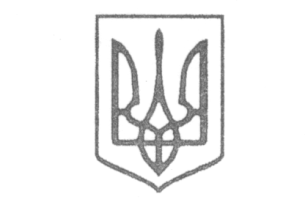 МУКАЧІВСЬКА МІСЬКА РАДАУПРАВЛІННЯ МІСЬКОГО ГОСПОДАРСТВА МУКАЧІВСЬКОЇ МІСЬКОЇ РАДИМУКАЧІВСЬКЕ МІСЬКЕ КОМУНАЛЬНЕ ПІДПРИЄМСТВО«ЦЕНТР КОНТРОЛЮ ЗА ТВАРИНАМИ»(ММКП « Центр контролю за тваринами»)вул.Валленберга Рауля,52, м.Мукачево, Закарпатська обл.,89600, тел.:(095)5772303, ЄДРПОУ: 38456282E-mail: mmkpckt@mukachevo-rada.gov.ua,https://controlanimals.jimdofree.com  Від «    05  » квітня 2022 р. № 22                                                  Відділ контролю за організаційного                                                    забезпечення діяльності виконавчого                                                                 комітету та міської ради                                                                А.Т. ЛендьєлМукачівське міське комунальне підприємство «Центр контролю за тваринами» надає звіт про виконану роботу за період січень – березень 2022р.Утримувалось у пункті тимчасової перетримки понад 73 тварини на суму  318 142, 23грн.Стерилізовано (кастрація) та лікувалось 34 тварини Вилучено з вулиці 37 тварини.Прилаштовано до нових власників понад 10 тварин.Провакциновано 78 тварин.Заборгованість з виплат заробітної плати станом на 31.03.2022 року відсутня.В пункті тимчасової перетримки тварин щоденно проводилось прибирання вольєрів та систематична відкачка дощових  вод.Директор ММКП «Центр контролю за тваринами»                                      Є.Я. Кость